City of BillingsPark Board Agenda 11/13/19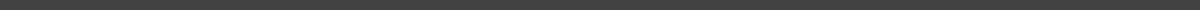 13 November 2019 / 06:30 PM / Billings City Hall, 202 NE Hwy 60ROLL CALLVice President Betty Hale will open the meeting.OPEN DISCUSSIONTREASURER’S REPORTThe treasurer’s report will be discussed.AGENDAOld BusinessChristmas Parade float.Bids to repair merry-go-’round.Bids for new basketball court.New BusinessReview and approve the minutes from October’s meeting, vote needed.Appoint new member term limits and vote on President and Treasurer.Schedule a Fourth of July planning meeting.Little free library.Trash binsConcessionsSoftball schedule.ADJOURNMENTPosted 11/12/2019  9:15 a.m.